Polskie Towarzystwo Turystyczno Krajoznawcze Oddział Ziemi Elbląskiej w Elblągu Samorząd Województwa Warmińsko-Mazurskiego, Gmina Miasto ElblągREGULAMIN43 Ogólnopolskiego Wiosennego Rajdu „EL- WI- RA”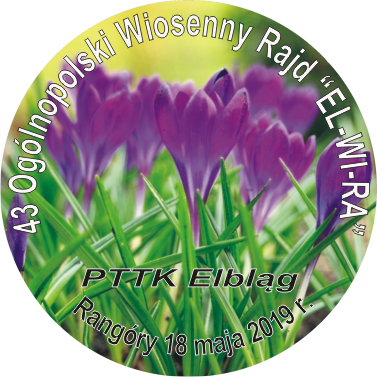 Rangóry  18.05.2019 r.CELE RAJDU:Popularyzacja walorów turystyczno-krajoznawczych Wysoczyzny ElbląskiejPropagowanie czynnego wypoczynku i turystyki kwalifikowanejWłączenie się w program obchodów Roku Młodych w PTTKWłączenie się w realizację hasła programowego PTTK na 2019 rok „Z PTTK wspólnym szlakiem"Realizacja programu edukacji krajoznawczej i przyrodniczej adresowanej do dzieci szkół podstawowych, gimnazjów i ponadpodstawowych, oraz Szkolnych Kół PTTKIntegracja rodzinna –propagowanie wspólnego turystycznego wędrowaniaORGANIZATORZY:Bezpośrednim organizatorem Rajdu jest Oddział PTTK Ziemi Elbląskiej w Elblągu czyli  działający w jego strukturach członkowie: Klubu Turystyki Pieszej PTTK „Delta" oraz Koła Przewodników i Pilotów Turystycznych im. R. Gierzyńskiego. Rajd organizowany jest przy wsparciu finansowym Gminy Miasto Elbląg i Samorządu Województwa Warmińsko-Mazurskiego.WSPÓŁORGANIZATORZY:Gmina Miasto ElblągSamorząd Województwa Warmińsko-Mazurskiego
3.   Nadleśnictwo Elbląg
4.   Park Krajobrazowy Wysoczyzny ElbląskiejKOMITET ORGANIZACYJNY:Komandor Rajdu – Sławomir KałabunZastępca Komandora – Leszek MarcinkowskiCzłonkowie: Danuta Hoppa, Agnieszka Hoppa, Katarzyna Kempińska, Jolanta Kałabun, Danuta Żynda,
       Krzysztof Żynda, Bożena Górniak, Karol Wyszyński, Katarzyna Ewa KrasTERMIN l MIEJSCE RAJDU:Rajd odbędzie się 18 maja 2019 r. (sobota) na trasach jednodniowych pieszych i rowerowych przebiegających po terenie Wysoczyzny Elbląskiej. Zbiórka uczestników na parkingu leśnym w Rangórach nastąpi o godz. 12:00 gdzie rozpocznie się zakończenie rajdu. Przewidywany powrót do Elbląga około godz. 15:00INFORMACJE OGÓLNEW Rajdzie uczestniczyć mogą:Turyści indywidualni oraz min. 8-osobowe drużyny zgłoszone przez wszelkie organizacje. Młodzież szkolna bierze udział w Rajdzie wyłącznie pod opieką dorosłego, upoważnionego przez dyrekcję szkoły opiekuna lub nauczyciela.W razie rezygnacji z udziału w Rajdzie po upływie terminu składania zgłoszeń lub w przypadku samowolnej zmiany trasy, wpisowe nie będzie zwracane, a uczestnik traci prawo do świadczeń.Organizatorzy zastrzegają sobie możliwość przesunięcia całych grup na trasy zastępcze.O wszelkich zmianach wynikłych w trakcie organizacji Rajdu kierownicy drużyn-grup zostaną powiadomieni telefonicznie lub poprzez e-mail.Kierownik drużyny liczącej minimum 10 osób otrzymuje świadczenia bezpłatnie.Zgłoszenia oraz opłata na rzecz organizatora na działalność statutową w wysokości:trasy piesze z dojazdem na punkt startowy - członkowie PTTK 11,00 zł od osoby, pozostali uczestnicy        13,00 zł od osoby.trasy dowolna bez dojazdu na punkt startowy - członkowie PTTK 9,00 zł od osoby, pozostali uczestnicy 11,00 zł od osoby.trasa rowerowa - członkowie PTTK 6,00 zł, pozostali uczestnicy 8,00 zł od osoby.organizator zapewnia transport do Elbląga po zakończeniu Rajdu.Zgłoszenia wraz z opłatą na działalność statutową organizatora należy wpłacać w terminie do 10.05.2019 r. w Oddziale PTTK Ziemi Elbląskiej w Elblągu przy ul. Krótkiej 5 tel./fax.: (55) 641-12-96 lub na konto Oddziału PTTK Ziemi Elbląskiej w Elblągu:BANK PEKAO S.A. II O/Elbląg 36 1240 2265 1111 0010 3570 7650 z dopiskiem „Rajd EL-WI-RA ”.Zgłoszenia przyjmowane będą wyłącznie na druku zgłoszenia załączonym do regulaminu, w przypadku grup szkolnych wymagany jest stempel szkoły i podpis dyrektora oraz podanie klasy obok numeru szkoły.Opiekun drużyny ma obowiązek podać dane kontaktowe.Ze względu na usprawnienie organizacji imprezy prosimy o zamieszczenie na przekazach i kopertach
z korespondencją rajdową dopisku: „Rajd EL-WI-RA".W przypadku wpłaty na konto Oddziału prosimy o dołączenie do zgłoszenia kserokopii dowodu wpłaty. Oryginał należy zabrać na start trasy i przedstawić kierownikowi celem wyjaśnienia powstałych (ewentualnych) wątpliwości.O przyjęciu drużyn decyduje data zgłoszenia (dostarczenia karty zgłoszenia i dokonania wpłaty lub przelewu do oddziału PTTK).Ilość osób uczestniczących w Rajdzie i na poszczególnych trasach jest ograniczona.W przypadku rezygnacji z udziału w Rajdzie, wpisowe nie podlega zwrotowi.Uczestnicy powinni przestrzegać poleceń kierownictwa Rajdu, przepisów p.poż. i Karty Turysty.Ubezpieczenia grup od nieszczęśliwych wypadków dokonują ich kierownicy we własnym zakresie
i na własny koszt.Organizator ma prawo nie przyjąć na Rajd osób indywidualnych lub drużyn, jeżeli nie będzie mógł zapewnić bezpieczeństwa uczestnikom Rajdu.Organizatorzy nie zapewniają dojazdu na punkt startowy tras dowolnych.ŚWIADCZENIA:W ramach wpisowego uczestnicy otrzymują:pamiątkowy znaczek Rajdowy,dyplom dla drużyny lub rodziny biorącej udział w Rajdzie,potwierdzenie punktów na odznakę „Siedmiomilowe Buty" , OTP, „Miłośnik Ziemi Elbląskiej” „Turysta Przyrodnik”posiłek na zakończenie - kiełbasa,dla zwycięzców nagrody w konkursach,przejazd autokarem na punkt startowy i powrót po Rajdzie do Elbląga.KONKURSY:W trakcie Rajdu odbędą się konkursykrajoznawczo-przyrodniczywokalny - piosenka turystycznazgaduj-zgadula (dla klas 1-3 szkół podstawowych)POSTANOWIENIA KOŃCOWE:Rajd odbędzie się bez względu na pogodę,Organizatorzy nie ponoszą odpowiedzialności za szkody wyrządzone przez uczestników Rajdu osobom trzecim,Na zakończeniu imprezy będzie czynny sklepik z książeczkami i materiałami krajoznawczymi.Ostateczna interpretacja niniejszego regulaminu należy do organizatorów Rajdu. TRASY RAJDURASA NR 1 (piesza)RUBNO WIELKIE – aleja lipowa – Próchnik – leśną drogą – RANGÓRY  	9 kmStart: dnia 18.05.2019 r. – przystanek MZK w Rubnie Wielkim o godz. 8:30.
Wyjazd na punkt startowy o godz. 8:00 ul. Krótka 5 Oddział PTTK.TRASA NR 2 (piesza)PRÓCHNIK  – leśną drogą – RANGÓRY	5 kmStart: dnia 18.05.2019 r. – przystanek MZK k/kościoła w Próchniku o godz. 9:00.
Wyjazd na punkt startowy o godz. 8:30 ul. Krótka 5 Oddział PTTK.  TRASA NR 3 (piesza)KRASNY LAS – leśną drogą – Próchnik – leśną drogą – RANGÓRY	8 kmStart: dnia 18.05.2019 r. – stacja PKP Suchacz o godz. 8:30.
Wyjazd na punkt startowy o godz. 8:00 ul. Krótka 5 Oddział PTTK.  Proponujemy również trasy dowolne prowadzone przez uczestników indywidualnie.  